Eu, _____________________________ portador do RG nº ___________ e CPF_______________ pessoa candidata a uma vaga no Curso Pós-Graduação em Gestão de Sistemas de Informação apresento o formulário de resumo de contabilização de experiência profissional o candidato ou candidata deve preencher em cada linha o local de trabalho, função, data de admissão e demissão, duração e os pontos que irá receber por esta experiência. A pontuação deve ser atribuída sendo 1 (um) ponto para cada ano e a fração de 1/12avos para os meses conforme orientação do item 6.2, letra d do edital GRU.0042/2023._________________________ , ______ de _________________ de 2023._____________________________________________Assinatura do(a) candidato(a)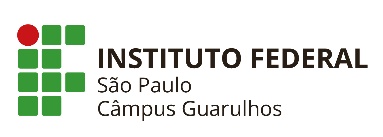 EDITAL gru.0042, DE 7 DE DEZEMBRO DE 2023PROCESSO SELETIVO PARA O CURSO DE PÓS-GRADUAÇÃO LATO SENSU EM GESTÃO DE SISTEMAS DE INFORMAÇÃO.ANEXO VIformulário resumo de contabilização de experiência profissionalANEXO VIformulário resumo de contabilização de experiência profissionalOrdemNome da Instituição, Empresa, MEI ou StartupFunçãoData de admissãoData da demissãoDuraçãoPontos